INDICAÇÃO N.º 2289/2017Ementa: Substituição das placas de identificação de logradouros públicos do bairro Jd. Universo e Morada do Sol.Exmo. Senhor Presidente.A Vereadora Mônica Morandi requer nos termos do art. 127 do regimento interno, que seja encaminhado ao Exmo. Prefeito Municipal a seguinte indicação:Que seja encaminhado a Secretaria competente o pedido de substituição das placas de identificação de logradouros públicos que se fizerem necessárias, dos bairros Jd. Universo e Morado do Sol.Justificativa:         Esta indicação se faz necessária a fim de garantir a visibilidade, considerando que muitas placas encontram-se deterioradas.Valinhos, 11 de Setembro de 2017.___________________________ Mônica MorandiVereadoraFotos anexas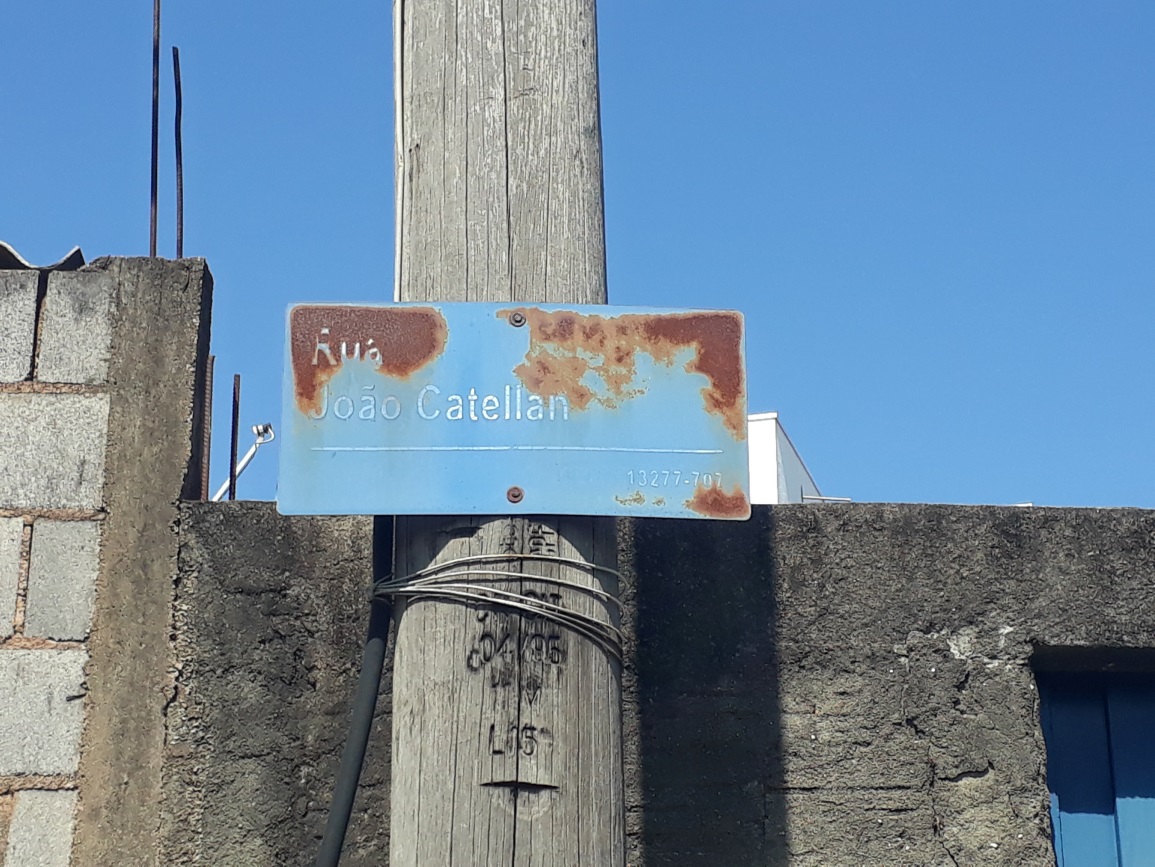 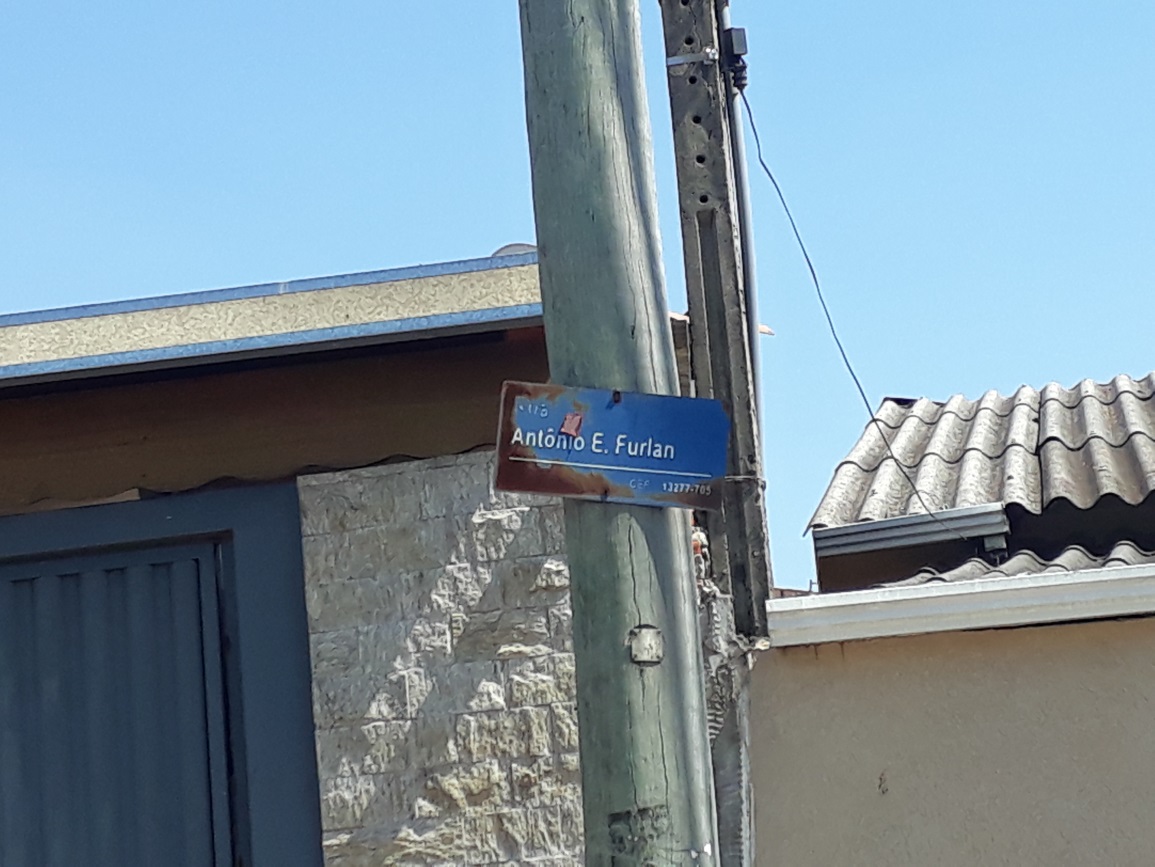 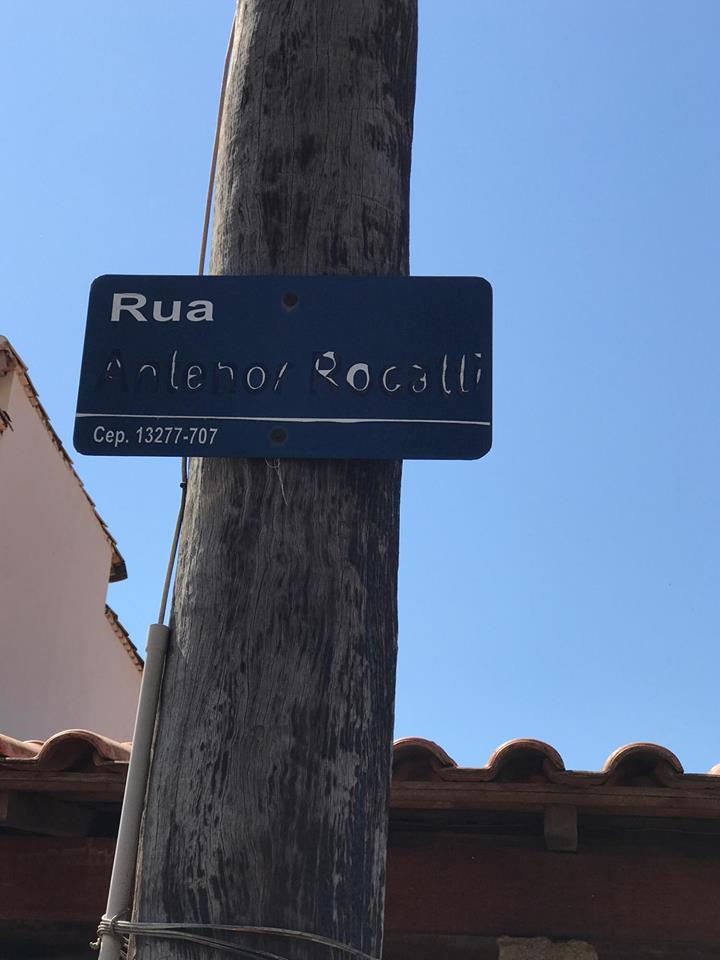 